Earth with HandsWhat you will need:Colored paperCoffee filter or white paper cut into a circleBlue and green paintWhat to do:First trace your child’s hand and cut them out. If you do not have colored paper for this trace the hands and have your child color them before cutting them out.Paint the coffee filter or white paper with blue and green watercolorsGlue one hand on each side of the earth as if holding it. 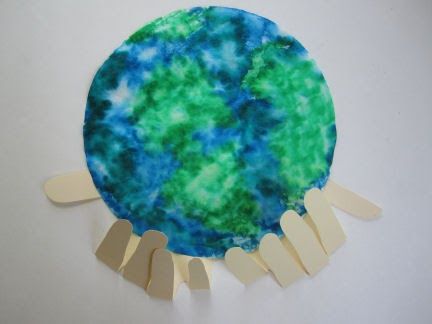 